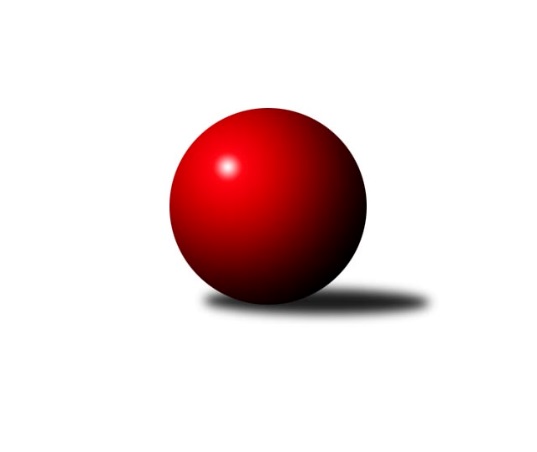 Č.4Ročník 2011/2012	23.5.2024 2. KLM B 2011/2012Statistika 4. kolaTabulka družstev:		družstvo	záp	výh	rem	proh	skore	sety	průměr	body	plné	dorážka	chyby	1.	KK Slovan Rosice	4	4	0	0	22.0 : 10.0 	(55.0 : 41.0)	3353	8	2228	1125	17.5	2.	TJ Valašské Meziříčí	4	3	1	0	25.0 : 7.0 	(66.0 : 30.0)	3364	7	2193	1172	13.3	3.	KK Moravská Slávia Brno ˝A˝	4	3	0	1	20.0 : 12.0 	(62.0 : 34.0)	3402	6	2244	1158	13	4.	KK Blansko	4	3	0	1	19.5 : 12.5 	(51.5 : 44.5)	3313	6	2184	1130	19.3	5.	TJ Rostex Vyškov ˝A˝	4	3	0	1	19.0 : 13.0 	(54.5 : 41.5)	3310	6	2200	1110	21.5	6.	SK Baník Ratiškovice	4	2	0	2	18.0 : 14.0 	(40.5 : 55.5)	3198	4	2142	1057	28.5	7.	KK Zábřeh	4	1	1	2	14.0 : 18.0 	(47.5 : 48.5)	3252	3	2153	1099	19.8	8.	KK Moravská Slávia Brno ˝B˝	4	1	0	3	14.0 : 18.0 	(48.0 : 48.0)	3305	2	2197	1108	18.8	9.	HKK Olomouc ˝A˝	4	1	0	3	14.0 : 18.0 	(44.5 : 51.5)	3266	2	2175	1091	25.5	10.	TJ Opava˝A˝	4	1	0	3	13.0 : 19.0 	(42.0 : 54.0)	3335	2	2204	1131	15.8	11.	Sokol Přemyslovice˝A˝	4	1	0	3	8.0 : 24.0 	(36.0 : 60.0)	3156	2	2123	1033	28.5	12.	KK Šumperk˝A˝	4	0	0	4	5.5 : 26.5 	(28.5 : 67.5)	3212	0	2174	1038	28.8Tabulka doma:		družstvo	záp	výh	rem	proh	skore	sety	průměr	body	maximum	minimum	1.	KK Moravská Slávia Brno ˝A˝	3	3	0	0	19.0 : 5.0 	(50.0 : 22.0)	3475	6	3536	3415	2.	KK Blansko	3	3	0	0	18.5 : 5.5 	(42.5 : 29.5)	3309	6	3484	3204	3.	TJ Valašské Meziříčí	2	2	0	0	14.0 : 2.0 	(36.0 : 12.0)	3443	4	3531	3355	4.	KK Slovan Rosice	1	1	0	0	6.0 : 2.0 	(12.0 : 12.0)	3337	2	3337	3337	5.	HKK Olomouc ˝A˝	2	1	0	1	11.0 : 5.0 	(29.5 : 18.5)	3305	2	3370	3239	6.	TJ Opava˝A˝	2	1	0	1	10.0 : 6.0 	(26.0 : 22.0)	3303	2	3314	3292	7.	KK Moravská Slávia Brno ˝B˝	2	1	0	1	9.5 : 6.5 	(28.5 : 19.5)	3420	2	3462	3377	8.	TJ Rostex Vyškov ˝A˝	2	1	0	1	9.0 : 7.0 	(27.0 : 21.0)	3266	2	3313	3218	9.	Sokol Přemyslovice˝A˝	2	1	0	1	8.0 : 8.0 	(24.5 : 23.5)	3229	2	3299	3159	10.	SK Baník Ratiškovice	2	1	0	1	8.0 : 8.0 	(17.0 : 31.0)	3222	2	3336	3107	11.	KK Zábřeh	2	0	1	1	7.0 : 9.0 	(21.5 : 26.5)	3307	1	3359	3255	12.	KK Šumperk˝A˝	1	0	0	1	2.0 : 6.0 	(10.0 : 14.0)	3289	0	3289	3289Tabulka venku:		družstvo	záp	výh	rem	proh	skore	sety	průměr	body	maximum	minimum	1.	KK Slovan Rosice	3	3	0	0	16.0 : 8.0 	(43.0 : 29.0)	3358	6	3381	3335	2.	TJ Rostex Vyškov ˝A˝	2	2	0	0	10.0 : 6.0 	(27.5 : 20.5)	3332	4	3365	3298	3.	TJ Valašské Meziříčí	2	1	1	0	11.0 : 5.0 	(30.0 : 18.0)	3325	3	3325	3324	4.	SK Baník Ratiškovice	2	1	0	1	10.0 : 6.0 	(23.5 : 24.5)	3187	2	3206	3167	5.	KK Zábřeh	2	1	0	1	7.0 : 9.0 	(26.0 : 22.0)	3225	2	3249	3200	6.	KK Moravská Slávia Brno ˝A˝	1	0	0	1	1.0 : 7.0 	(12.0 : 12.0)	3328	0	3328	3328	7.	KK Blansko	1	0	0	1	1.0 : 7.0 	(9.0 : 15.0)	3318	0	3318	3318	8.	KK Moravská Slávia Brno ˝B˝	2	0	0	2	4.5 : 11.5 	(19.5 : 28.5)	3296	0	3393	3199	9.	TJ Opava˝A˝	2	0	0	2	3.0 : 13.0 	(16.0 : 32.0)	3351	0	3373	3328	10.	HKK Olomouc ˝A˝	2	0	0	2	3.0 : 13.0 	(15.0 : 33.0)	3247	0	3322	3171	11.	Sokol Přemyslovice˝A˝	2	0	0	2	0.0 : 16.0 	(11.5 : 36.5)	3119	0	3131	3107	12.	KK Šumperk˝A˝	3	0	0	3	3.5 : 20.5 	(18.5 : 53.5)	3186	0	3279	3140Tabulka podzimní části:		družstvo	záp	výh	rem	proh	skore	sety	průměr	body	doma	venku	1.	KK Slovan Rosice	4	4	0	0	22.0 : 10.0 	(55.0 : 41.0)	3353	8 	1 	0 	0 	3 	0 	0	2.	TJ Valašské Meziříčí	4	3	1	0	25.0 : 7.0 	(66.0 : 30.0)	3364	7 	2 	0 	0 	1 	1 	0	3.	KK Moravská Slávia Brno ˝A˝	4	3	0	1	20.0 : 12.0 	(62.0 : 34.0)	3402	6 	3 	0 	0 	0 	0 	1	4.	KK Blansko	4	3	0	1	19.5 : 12.5 	(51.5 : 44.5)	3313	6 	3 	0 	0 	0 	0 	1	5.	TJ Rostex Vyškov ˝A˝	4	3	0	1	19.0 : 13.0 	(54.5 : 41.5)	3310	6 	1 	0 	1 	2 	0 	0	6.	SK Baník Ratiškovice	4	2	0	2	18.0 : 14.0 	(40.5 : 55.5)	3198	4 	1 	0 	1 	1 	0 	1	7.	KK Zábřeh	4	1	1	2	14.0 : 18.0 	(47.5 : 48.5)	3252	3 	0 	1 	1 	1 	0 	1	8.	KK Moravská Slávia Brno ˝B˝	4	1	0	3	14.0 : 18.0 	(48.0 : 48.0)	3305	2 	1 	0 	1 	0 	0 	2	9.	HKK Olomouc ˝A˝	4	1	0	3	14.0 : 18.0 	(44.5 : 51.5)	3266	2 	1 	0 	1 	0 	0 	2	10.	TJ Opava˝A˝	4	1	0	3	13.0 : 19.0 	(42.0 : 54.0)	3335	2 	1 	0 	1 	0 	0 	2	11.	Sokol Přemyslovice˝A˝	4	1	0	3	8.0 : 24.0 	(36.0 : 60.0)	3156	2 	1 	0 	1 	0 	0 	2	12.	KK Šumperk˝A˝	4	0	0	4	5.5 : 26.5 	(28.5 : 67.5)	3212	0 	0 	0 	1 	0 	0 	3Tabulka jarní části:		družstvo	záp	výh	rem	proh	skore	sety	průměr	body	doma	venku	1.	Sokol Přemyslovice˝A˝	0	0	0	0	0.0 : 0.0 	(0.0 : 0.0)	0	0 	0 	0 	0 	0 	0 	0 	2.	KK Zábřeh	0	0	0	0	0.0 : 0.0 	(0.0 : 0.0)	0	0 	0 	0 	0 	0 	0 	0 	3.	TJ Valašské Meziříčí	0	0	0	0	0.0 : 0.0 	(0.0 : 0.0)	0	0 	0 	0 	0 	0 	0 	0 	4.	KK Moravská Slávia Brno ˝B˝	0	0	0	0	0.0 : 0.0 	(0.0 : 0.0)	0	0 	0 	0 	0 	0 	0 	0 	5.	KK Slovan Rosice	0	0	0	0	0.0 : 0.0 	(0.0 : 0.0)	0	0 	0 	0 	0 	0 	0 	0 	6.	TJ Opava˝A˝	0	0	0	0	0.0 : 0.0 	(0.0 : 0.0)	0	0 	0 	0 	0 	0 	0 	0 	7.	KK Šumperk˝A˝	0	0	0	0	0.0 : 0.0 	(0.0 : 0.0)	0	0 	0 	0 	0 	0 	0 	0 	8.	HKK Olomouc ˝A˝	0	0	0	0	0.0 : 0.0 	(0.0 : 0.0)	0	0 	0 	0 	0 	0 	0 	0 	9.	SK Baník Ratiškovice	0	0	0	0	0.0 : 0.0 	(0.0 : 0.0)	0	0 	0 	0 	0 	0 	0 	0 	10.	KK Moravská Slávia Brno ˝A˝	0	0	0	0	0.0 : 0.0 	(0.0 : 0.0)	0	0 	0 	0 	0 	0 	0 	0 	11.	KK Blansko	0	0	0	0	0.0 : 0.0 	(0.0 : 0.0)	0	0 	0 	0 	0 	0 	0 	0 	12.	TJ Rostex Vyškov ˝A˝	0	0	0	0	0.0 : 0.0 	(0.0 : 0.0)	0	0 	0 	0 	0 	0 	0 	0 Zisk bodů pro družstvo:		jméno hráče	družstvo	body	zápasy	v %	dílčí body	sety	v %	1.	Radim Metelka 	TJ Valašské Meziříčí 	4	/	4	(100%)	13	/	16	(81%)	2.	Martin Sitta 	KK Zábřeh 	4	/	4	(100%)	12	/	16	(75%)	3.	Dalibor Tuček 	TJ Valašské Meziříčí 	4	/	4	(100%)	12	/	16	(75%)	4.	Luděk Rychlovský 	SK Baník Ratiškovice 	4	/	4	(100%)	9.5	/	16	(59%)	5.	Roman Porubský 	KK Blansko  	3.5	/	4	(88%)	11	/	16	(69%)	6.	Vladimír Výrek 	TJ Valašské Meziříčí 	3	/	3	(100%)	10	/	12	(83%)	7.	Stanislav Žáček 	KK Moravská Slávia Brno ˝A˝ 	3	/	3	(100%)	9	/	12	(75%)	8.	Jakub Toman 	SK Baník Ratiškovice 	3	/	3	(100%)	7	/	12	(58%)	9.	Miroslav Milan 	KK Moravská Slávia Brno ˝A˝ 	3	/	4	(75%)	14	/	16	(88%)	10.	Štěpán Večerka 	KK Moravská Slávia Brno ˝B˝ 	3	/	4	(75%)	12	/	16	(75%)	11.	Peter Zaťko 	KK Moravská Slávia Brno ˝A˝ 	3	/	4	(75%)	12	/	16	(75%)	12.	Ivo Fabík 	KK Slovan Rosice 	3	/	4	(75%)	11.5	/	16	(72%)	13.	Radek Havran 	HKK Olomouc ˝A˝ 	3	/	4	(75%)	11	/	16	(69%)	14.	Ladislav Novotný 	KK Blansko  	3	/	4	(75%)	11	/	16	(69%)	15.	David Volek 	TJ Valašské Meziříčí 	3	/	4	(75%)	11	/	16	(69%)	16.	Jaromír Šula 	KK Slovan Rosice 	3	/	4	(75%)	11	/	16	(69%)	17.	Tomáš Cabák 	TJ Valašské Meziříčí 	3	/	4	(75%)	10	/	16	(63%)	18.	Erik Gordík 	TJ Rostex Vyškov ˝A˝ 	3	/	4	(75%)	10	/	16	(63%)	19.	Pavel Palian 	KK Moravská Slávia Brno ˝B˝ 	3	/	4	(75%)	10	/	16	(63%)	20.	Jiří Flídr 	KK Zábřeh 	3	/	4	(75%)	10	/	16	(63%)	21.	Miroslav Ptáček 	KK Slovan Rosice 	3	/	4	(75%)	9.5	/	16	(59%)	22.	Aleš Staněk 	TJ Rostex Vyškov ˝A˝ 	3	/	4	(75%)	9.5	/	16	(59%)	23.	Jiří Němec 	HKK Olomouc ˝A˝ 	3	/	4	(75%)	9	/	16	(56%)	24.	Jiří Vícha 	TJ Opava˝A˝ 	3	/	4	(75%)	9	/	16	(56%)	25.	Martin Honc 	KK Blansko  	3	/	4	(75%)	8	/	16	(50%)	26.	Přemysl Žáček 	TJ Opava˝A˝ 	2	/	3	(67%)	8.5	/	12	(71%)	27.	Milan Klika 	KK Moravská Slávia Brno ˝A˝ 	2	/	3	(67%)	8	/	12	(67%)	28.	Jiří Zezulka 	HKK Olomouc ˝A˝ 	2	/	3	(67%)	8	/	12	(67%)	29.	Jiří Trávníček 	TJ Rostex Vyškov ˝A˝ 	2	/	3	(67%)	7	/	12	(58%)	30.	Petr Streubel st.	KK Slovan Rosice 	2	/	3	(67%)	6	/	12	(50%)	31.	Lubomír Kalakaj 	KK Moravská Slávia Brno ˝B˝ 	2	/	3	(67%)	5	/	12	(42%)	32.	Michal Kellner 	KK Moravská Slávia Brno ˝A˝ 	2	/	4	(50%)	10	/	16	(63%)	33.	Petr Pevný 	TJ Rostex Vyškov ˝A˝ 	2	/	4	(50%)	10	/	16	(63%)	34.	Eduard Varga 	TJ Rostex Vyškov ˝A˝ 	2	/	4	(50%)	10	/	16	(63%)	35.	Ondřej Němec 	KK Blansko  	2	/	4	(50%)	10	/	16	(63%)	36.	Petr Mika 	KK Moravská Slávia Brno ˝B˝ 	2	/	4	(50%)	9.5	/	16	(59%)	37.	Jiří Zezulka st. 	Sokol Přemyslovice˝A˝ 	2	/	4	(50%)	9	/	16	(56%)	38.	Jaroslav Sedlář 	KK Šumperk˝A˝ 	2	/	4	(50%)	8	/	16	(50%)	39.	Dalibor Matyáš 	KK Slovan Rosice 	2	/	4	(50%)	6.5	/	16	(41%)	40.	Vladimír Konečný 	TJ Opava˝A˝ 	2	/	4	(50%)	6.5	/	16	(41%)	41.	Radim Marek 	TJ Opava˝A˝ 	2	/	4	(50%)	6	/	16	(38%)	42.	Josef Něnička 	SK Baník Ratiškovice 	2	/	4	(50%)	5	/	16	(31%)	43.	Josef Toman 	SK Baník Ratiškovice 	2	/	4	(50%)	4	/	16	(25%)	44.	Jan Bernatík 	KK Moravská Slávia Brno ˝B˝ 	1.5	/	4	(38%)	6.5	/	16	(41%)	45.	Josef Touš 	KK Šumperk˝A˝ 	1.5	/	4	(38%)	6.5	/	16	(41%)	46.	Michal Juroška 	TJ Valašské Meziříčí 	1	/	2	(50%)	6	/	8	(75%)	47.	Matouš Krajzinger 	HKK Olomouc ˝A˝ 	1	/	2	(50%)	2	/	8	(25%)	48.	Luboš Gassmann 	TJ Valašské Meziříčí 	1	/	2	(50%)	2	/	8	(25%)	49.	Milan Janyška 	TJ Opava˝A˝ 	1	/	3	(33%)	6	/	12	(50%)	50.	Marian Hošek 	HKK Olomouc ˝A˝ 	1	/	3	(33%)	5.5	/	12	(46%)	51.	Zdeněk Vránek 	KK Moravská Slávia Brno ˝A˝ 	1	/	3	(33%)	4	/	12	(33%)	52.	Viktor Výleta 	SK Baník Ratiškovice 	1	/	3	(33%)	4	/	12	(33%)	53.	Leopold Jašek 	HKK Olomouc ˝A˝ 	1	/	3	(33%)	3	/	12	(25%)	54.	Petr Bracek 	TJ Opava˝A˝ 	1	/	3	(33%)	3	/	12	(25%)	55.	Jiří Axman st.	KK Slovan Rosice 	1	/	4	(25%)	8.5	/	16	(53%)	56.	Miloslav Hýbl 	KK Zábřeh 	1	/	4	(25%)	7	/	16	(44%)	57.	Lukáš Horňák 	KK Zábřeh 	1	/	4	(25%)	7	/	16	(44%)	58.	Karel Kolařík 	KK Blansko  	1	/	4	(25%)	7	/	16	(44%)	59.	Jakub Tomančák 	SK Baník Ratiškovice 	1	/	4	(25%)	7	/	16	(44%)	60.	Jaroslav Vymazal 	KK Šumperk˝A˝ 	1	/	4	(25%)	6.5	/	16	(41%)	61.	Kamil Bednář 	TJ Rostex Vyškov ˝A˝ 	1	/	4	(25%)	6	/	16	(38%)	62.	Ivo Mrhal ml.	Sokol Přemyslovice˝A˝ 	1	/	4	(25%)	6	/	16	(38%)	63.	Pavel Hrdlička 	KK Zábřeh 	1	/	4	(25%)	5.5	/	16	(34%)	64.	Vojtěch Jurníček 	Sokol Přemyslovice˝A˝ 	1	/	4	(25%)	5	/	16	(31%)	65.	Milan Zezulka 	Sokol Přemyslovice˝A˝ 	1	/	4	(25%)	5	/	16	(31%)	66.	Roman Flek 	KK Blansko  	1	/	4	(25%)	4.5	/	16	(28%)	67.	Pavel Lužný 	Sokol Přemyslovice˝A˝ 	1	/	4	(25%)	4.5	/	16	(28%)	68.	Miroslav Smrčka 	KK Šumperk˝A˝ 	1	/	4	(25%)	3	/	16	(19%)	69.	Pavel Dvořák 	KK Moravská Slávia Brno ˝B˝ 	0.5	/	4	(13%)	3	/	16	(19%)	70.	Josef Šrámek 	HKK Olomouc ˝A˝ 	0	/	1	(0%)	2	/	4	(50%)	71.	Petr Mecerod 	KK Slovan Rosice 	0	/	1	(0%)	2	/	4	(50%)	72.	Jiří Chrastina 	TJ Rostex Vyškov ˝A˝ 	0	/	1	(0%)	2	/	4	(50%)	73.	Radim Hostinský 	KK Moravská Slávia Brno ˝B˝ 	0	/	1	(0%)	2	/	4	(50%)	74.	Petr Wolf 	TJ Opava˝A˝ 	0	/	1	(0%)	1	/	4	(25%)	75.	Petr Bábíček 	SK Baník Ratiškovice 	0	/	1	(0%)	1	/	4	(25%)	76.	Jan Tögel 	HKK Olomouc ˝A˝ 	0	/	1	(0%)	1	/	4	(25%)	77.	Dalibor Dvorník 	KK Moravská Slávia Brno ˝A˝ 	0	/	3	(0%)	5	/	12	(42%)	78.	Ladislav Stárek 	Sokol Přemyslovice˝A˝ 	0	/	4	(0%)	6.5	/	16	(41%)	79.	Josef Sitta 	KK Zábřeh 	0	/	4	(0%)	6	/	16	(38%)	80.	Martin Sedlář 	KK Šumperk˝A˝ 	0	/	4	(0%)	3	/	16	(19%)	81.	Marek Zapletal 	KK Šumperk˝A˝ 	0	/	4	(0%)	1.5	/	16	(9%)Průměry na kuželnách:		kuželna	průměr	plné	dorážka	chyby	výkon na hráče	1.	KK MS Brno, 1-4	3395	2238	1157	16.6	(566.0)	2.	TJ Valašské Meziříčí, 1-4	3357	2219	1138	17.3	(559.6)	3.	KK Slovan Rosice, 1-4	3332	2192	1140	13.5	(555.4)	4.	KK Zábřeh, 1-4	3324	2174	1149	20.0	(554.0)	5.	KK Šumperk, 1-4	3312	2225	1086	17.5	(552.0)	6.	TJ Opava, 1-4	3277	2191	1086	22.0	(546.3)	7.	Ratíškovice, 1-4	3274	2164	1109	18.3	(545.7)	8.	HKK Olomouc, 1-8	3253	2156	1097	24.3	(542.3)	9.	KK Blansko, 1-6	3237	2162	1074	27.2	(539.5)	10.	KK Vyškov, 1-4	3230	2173	1056	27.0	(538.3)	11.	Sokol Přemyslovice, 1-4	3216	2140	1075	23.5	(536.0)Nejlepší výkony na kuželnách:KK MS Brno, 1-4KK Moravská Slávia Brno ˝A˝	3536	1. kolo	Pavel Palian 	KK Moravská Slávia Brno ˝B˝	642	2. koloKK Moravská Slávia Brno ˝A˝	3475	4. kolo	Štěpán Večerka 	KK Moravská Slávia Brno ˝B˝	627	4. koloKK Moravská Slávia Brno ˝B˝	3462	2. kolo	Miroslav Milan 	KK Moravská Slávia Brno ˝A˝	625	1. koloKK Moravská Slávia Brno ˝A˝	3415	2. kolo	Štěpán Večerka 	KK Moravská Slávia Brno ˝B˝	616	2. koloKK Moravská Slávia Brno ˝B˝	3393	1. kolo	Miroslav Milan 	KK Moravská Slávia Brno ˝A˝	612	2. koloKK Slovan Rosice	3381	4. kolo	Stanislav Žáček 	KK Moravská Slávia Brno ˝A˝	612	1. koloKK Moravská Slávia Brno ˝B˝	3377	4. kolo	Milan Klika 	KK Moravská Slávia Brno ˝A˝	609	4. koloHKK Olomouc ˝A˝	3322	4. kolo	Štěpán Večerka 	KK Moravská Slávia Brno ˝B˝	609	1. koloKK Blansko 	3318	2. kolo	Miroslav Milan 	KK Moravská Slávia Brno ˝A˝	605	4. koloKK Šumperk˝A˝	3279	2. kolo	Roman Porubský 	KK Blansko 	604	2. koloTJ Valašské Meziříčí, 1-4TJ Valašské Meziříčí	3531	4. kolo	Dalibor Tuček 	TJ Valašské Meziříčí	620	4. koloTJ Opava˝A˝	3373	4. kolo	Vladimír Výrek 	TJ Valašské Meziříčí	612	2. koloTJ Valašské Meziříčí	3355	2. kolo	Radim Metelka 	TJ Valašské Meziříčí	598	4. koloHKK Olomouc ˝A˝	3171	2. kolo	David Volek 	TJ Valašské Meziříčí	595	4. kolo		. kolo	Tomáš Cabák 	TJ Valašské Meziříčí	589	4. kolo		. kolo	Radim Marek 	TJ Opava˝A˝	589	4. kolo		. kolo	Michal Juroška 	TJ Valašské Meziříčí	577	4. kolo		. kolo	Petr Wolf 	TJ Opava˝A˝	574	4. kolo		. kolo	Jiří Vícha 	TJ Opava˝A˝	574	4. kolo		. kolo	Radim Metelka 	TJ Valašské Meziříčí	570	2. koloKK Slovan Rosice, 1-4KK Slovan Rosice	3337	2. kolo	Jaromír Šula 	KK Slovan Rosice	590	2. koloTJ Opava˝A˝	3328	2. kolo	Jiří Vícha 	TJ Opava˝A˝	578	2. kolo		. kolo	Přemysl Žáček 	TJ Opava˝A˝	575	2. kolo		. kolo	Ivo Fabík 	KK Slovan Rosice	574	2. kolo		. kolo	Vladimír Konečný 	TJ Opava˝A˝	567	2. kolo		. kolo	Petr Streubel st.	KK Slovan Rosice	563	2. kolo		. kolo	Petr Bracek 	TJ Opava˝A˝	551	2. kolo		. kolo	Dalibor Matyáš 	KK Slovan Rosice	545	2. kolo		. kolo	Radim Marek 	TJ Opava˝A˝	535	2. kolo		. kolo	Jiří Axman st.	KK Slovan Rosice	534	2. koloKK Zábřeh, 1-4KK Zábřeh	3359	3. kolo	Dalibor Matyáš 	KK Slovan Rosice	598	1. koloKK Slovan Rosice	3358	1. kolo	Radim Metelka 	TJ Valašské Meziříčí	594	3. koloTJ Valašské Meziříčí	3324	3. kolo	Martin Sitta 	KK Zábřeh	583	3. koloKK Zábřeh	3255	1. kolo	Martin Sitta 	KK Zábřeh	582	1. kolo		. kolo	Ivo Fabík 	KK Slovan Rosice	580	1. kolo		. kolo	Petr Streubel st.	KK Slovan Rosice	578	1. kolo		. kolo	Jiří Flídr 	KK Zábřeh	573	3. kolo		. kolo	David Volek 	TJ Valašské Meziříčí	568	3. kolo		. kolo	Miloslav Hýbl 	KK Zábřeh	565	3. kolo		. kolo	Josef Sitta 	KK Zábřeh	564	3. koloKK Šumperk, 1-4KK Slovan Rosice	3335	3. kolo	Josef Touš 	KK Šumperk˝A˝	606	3. koloKK Šumperk˝A˝	3289	3. kolo	Jiří Axman st.	KK Slovan Rosice	570	3. kolo		. kolo	Miroslav Ptáček 	KK Slovan Rosice	569	3. kolo		. kolo	Ivo Fabík 	KK Slovan Rosice	557	3. kolo		. kolo	Jaroslav Vymazal 	KK Šumperk˝A˝	554	3. kolo		. kolo	Jaroslav Sedlář 	KK Šumperk˝A˝	552	3. kolo		. kolo	Jaromír Šula 	KK Slovan Rosice	547	3. kolo		. kolo	Petr Mecerod 	KK Slovan Rosice	547	3. kolo		. kolo	Dalibor Matyáš 	KK Slovan Rosice	545	3. kolo		. kolo	Marek Zapletal 	KK Šumperk˝A˝	530	3. koloTJ Opava, 1-4TJ Rostex Vyškov ˝A˝	3365	3. kolo	Milan Janyška 	TJ Opava˝A˝	601	1. koloTJ Opava˝A˝	3314	1. kolo	Jiří Vícha 	TJ Opava˝A˝	598	3. koloTJ Opava˝A˝	3292	3. kolo	Petr Pevný 	TJ Rostex Vyškov ˝A˝	593	3. koloKK Šumperk˝A˝	3140	1. kolo	Erik Gordík 	TJ Rostex Vyškov ˝A˝	575	3. kolo		. kolo	Jiří Vícha 	TJ Opava˝A˝	571	1. kolo		. kolo	Aleš Staněk 	TJ Rostex Vyškov ˝A˝	565	3. kolo		. kolo	Kamil Bednář 	TJ Rostex Vyškov ˝A˝	553	3. kolo		. kolo	Vladimír Konečný 	TJ Opava˝A˝	552	3. kolo		. kolo	Petr Bracek 	TJ Opava˝A˝	552	3. kolo		. kolo	Přemysl Žáček 	TJ Opava˝A˝	549	1. koloRatíškovice, 1-4SK Baník Ratiškovice	3336	3. kolo	Milan Klika 	KK Moravská Slávia Brno ˝A˝	588	3. koloKK Moravská Slávia Brno ˝A˝	3328	3. kolo	Vladimír Výrek 	TJ Valašské Meziříčí	586	1. koloTJ Valašské Meziříčí	3325	1. kolo	Luděk Rychlovský 	SK Baník Ratiškovice	585	3. koloSK Baník Ratiškovice	3107	1. kolo	Radim Metelka 	TJ Valašské Meziříčí	576	1. kolo		. kolo	Miroslav Milan 	KK Moravská Slávia Brno ˝A˝	570	3. kolo		. kolo	Josef Toman 	SK Baník Ratiškovice	566	3. kolo		. kolo	Viktor Výleta 	SK Baník Ratiškovice	564	3. kolo		. kolo	Zdeněk Vránek 	KK Moravská Slávia Brno ˝A˝	558	3. kolo		. kolo	Tomáš Cabák 	TJ Valašské Meziříčí	552	1. kolo		. kolo	Josef Něnička 	SK Baník Ratiškovice	548	3. koloHKK Olomouc, 1-8HKK Olomouc ˝A˝	3370	3. kolo	Jiří Zezulka 	HKK Olomouc ˝A˝	596	1. koloTJ Rostex Vyškov ˝A˝	3298	1. kolo	Radek Havran 	HKK Olomouc ˝A˝	593	3. koloHKK Olomouc ˝A˝	3239	1. kolo	Radek Havran 	HKK Olomouc ˝A˝	584	1. koloSokol Přemyslovice˝A˝	3107	3. kolo	Jiří Němec 	HKK Olomouc ˝A˝	583	3. kolo		. kolo	Matouš Krajzinger 	HKK Olomouc ˝A˝	566	3. kolo		. kolo	Jiří Trávníček 	TJ Rostex Vyškov ˝A˝	559	1. kolo		. kolo	Aleš Staněk 	TJ Rostex Vyškov ˝A˝	558	1. kolo		. kolo	Erik Gordík 	TJ Rostex Vyškov ˝A˝	552	1. kolo		. kolo	Jiří Zezulka 	HKK Olomouc ˝A˝	551	3. kolo		. kolo	Kamil Bednář 	TJ Rostex Vyškov ˝A˝	549	1. koloKK Blansko, 1-6KK Blansko 	3484	1. kolo	Ondřej Němec 	KK Blansko 	609	1. koloKK Blansko 	3238	4. kolo	Roman Porubský 	KK Blansko 	604	1. koloKK Blansko 	3204	3. kolo	Ladislav Novotný 	KK Blansko 	603	1. koloKK Moravská Slávia Brno ˝B˝	3199	3. kolo	Roman Porubský 	KK Blansko 	568	4. koloSK Baník Ratiškovice	3167	4. kolo	Ladislav Stárek 	Sokol Přemyslovice˝A˝	566	1. koloSokol Přemyslovice˝A˝	3131	1. kolo	Karel Kolařík 	KK Blansko 	565	1. kolo		. kolo	Luděk Rychlovský 	SK Baník Ratiškovice	565	4. kolo		. kolo	Martin Honc 	KK Blansko 	560	3. kolo		. kolo	Ondřej Němec 	KK Blansko 	557	4. kolo		. kolo	Jakub Toman 	SK Baník Ratiškovice	555	4. koloKK Vyškov, 1-4TJ Rostex Vyškov ˝A˝	3313	4. kolo	Martin Sitta 	KK Zábřeh	582	2. koloKK Zábřeh	3249	2. kolo	Petr Pevný 	TJ Rostex Vyškov ˝A˝	577	4. koloTJ Rostex Vyškov ˝A˝	3218	2. kolo	Kamil Bednář 	TJ Rostex Vyškov ˝A˝	570	4. koloKK Šumperk˝A˝	3140	4. kolo	Erik Gordík 	TJ Rostex Vyškov ˝A˝	560	4. kolo		. kolo	Aleš Staněk 	TJ Rostex Vyškov ˝A˝	559	2. kolo		. kolo	Jaroslav Vymazal 	KK Šumperk˝A˝	558	4. kolo		. kolo	Josef Touš 	KK Šumperk˝A˝	554	4. kolo		. kolo	Jiří Flídr 	KK Zábřeh	549	2. kolo		. kolo	Lukáš Horňák 	KK Zábřeh	549	2. kolo		. kolo	Eduard Varga 	TJ Rostex Vyškov ˝A˝	543	2. koloSokol Přemyslovice, 1-4Sokol Přemyslovice˝A˝	3299	4. kolo	Jiří Zezulka st. 	Sokol Přemyslovice˝A˝	590	4. koloSK Baník Ratiškovice	3206	2. kolo	Vojtěch Jurníček 	Sokol Přemyslovice˝A˝	563	4. koloKK Zábřeh	3200	4. kolo	Martin Sitta 	KK Zábřeh	555	4. koloSokol Přemyslovice˝A˝	3159	2. kolo	Milan Zezulka 	Sokol Přemyslovice˝A˝	554	4. kolo		. kolo	Jakub Tomančák 	SK Baník Ratiškovice	554	2. kolo		. kolo	Josef Sitta 	KK Zábřeh	552	4. kolo		. kolo	Luděk Rychlovský 	SK Baník Ratiškovice	550	2. kolo		. kolo	Lukáš Horňák 	KK Zábřeh	544	4. kolo		. kolo	Jiří Zezulka st. 	Sokol Přemyslovice˝A˝	543	2. kolo		. kolo	Pavel Lužný 	Sokol Přemyslovice˝A˝	541	2. koloČetnost výsledků:	8.0 : 0.0	2x	7.0 : 1.0	7x	6.5 : 1.5	1x	6.0 : 2.0	3x	5.5 : 2.5	1x	5.0 : 3.0	1x	4.0 : 4.0	1x	3.0 : 5.0	4x	2.0 : 6.0	2x	1.0 : 7.0	2x